В соответствии с Федеральным законом от 06.10.2003 № 131-ФЗ «Об общих принципах организации местного самоуправления в Российской Федерации», Законом Чувашской Республики от 29.03.2022 № 27 «О преобразовании муниципальных образований Цивильского района Чувашской Республики и о внесении изменений в Закон Чувашской Республики «Об установлении границ муниципальных образований Чувашской Республики и наделении их статусом городского, сельского поселения, муниципального района, муниципального округа и городского округа»СОБРАНИЕ ДЕПУТАТОВ ЦИВИЛЬСКОГО МУНИЦИПАЛЬНОГО ОКРУГА ЧУВАШСКОЙ РЕСПУБЛИКИ РЕШИЛО:1. Избрать председателем Собрания депутатов Цивильского муниципального округа Чувашской Республики – Баранову Татьяну Владимировну - депутата Николаевского одномандатного избирательного округа № 24 на срок до окончания полномочий Собрания депутатов Цивильского муниципального округа Чувашской Республики первого созыва.2. Настоящее решение подлежит опубликованию (обнародованию) в периодическом печатном издании «Официальный вестник Цивильского района» и размещению на официальном сайте Цивильского района Чувашской Республики в сети «Интернет».3. Настоящее решение вступает в силу со дня его подписания.Заместитель председателя Собраниядепутатов Цивильского муниципальногоокруга Чувашской Республики						         Ю.А.ГавриловЧĂВАШ РЕСПУБЛИКИÇĚРПУ РАЙОНĚ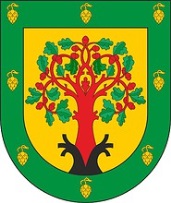 ЧУВАШСКАЯ РЕСПУБЛИКАЦИВИЛЬСКИЙ РАЙОНÇĚРПУ МУНИЦИПАЛИТЕТОКРУГĔН ДЕПУТАТСЕН ПУХĂВĚЙЫШĂНУ2022ç. авӑн уйӑхĕн 28-мӗшӗ 1-2 №Çěрпе хулиСОБРАНИЕ ДЕПУТАТОВЦИВИЛЬСКОГО МУНИЦИПАЛЬНОГО ОКРУГАРЕШЕНИЕ28 сентября 2022г. № 1-2город ЦивильскОб избрании председателя Собрания депутатов Цивильского муниципального округа Чувашской Республики